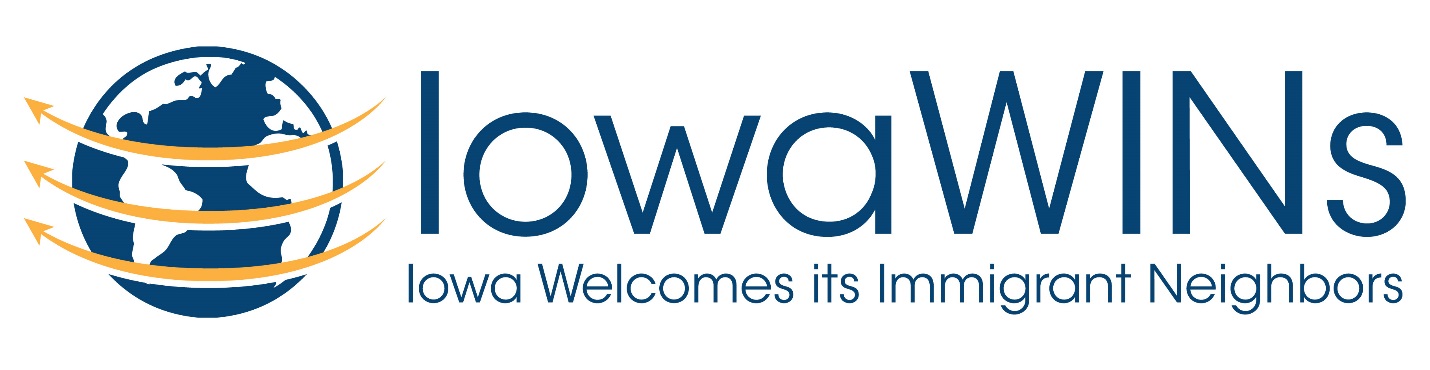 Iowa WINS (Iowa Welcomes Immigrant Neighbors)Refugee and Immigrant Assistance CommissionWednesday, June 6th at 7:00 PMFirst Presbyterian Church902 S. Walnut StMt. Pleasant, IA 52641OUR VISION:That the greater Mount Pleasant community would be an inclusive and hospitable community that welcomes people from across the world looking for a new home.In order to achieve that vision, the MISSION OF IowaWINs is to:Identify the issues that newcomers face here, to provide solutions and help integrate them with the community at large.Build relationships among the diverse members of our community.Build and maintain the infrastructures and sustainable programs that improve opportunity and services now and for future generations of immigrants.Provide educational and cultural outlets to the community to learn more about the people (and their needs) who come to Mount Pleasant.  AgendaIntroductionsUpdate on status of immigrant men detained by ICE and their familiesReports from sub-teams on the following issuesFamily support/School support/TransportationEvent planningMedia/Social MediaGovernmental contacts FundraisingDonations – collection and distributionFinancial trackingLook forward to seeing you on Wednesday, June 6th!Thanks,Tammy Shulltammyshull@windstream.net